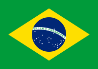 15.44. EI 16454, PARANA (BRASIL)Art. 1º. Fica instituído o Dia Estadual de Combate à Homofobia, a ser comemorado anualmente, no dia 17 de maio.